Hockey Homonyms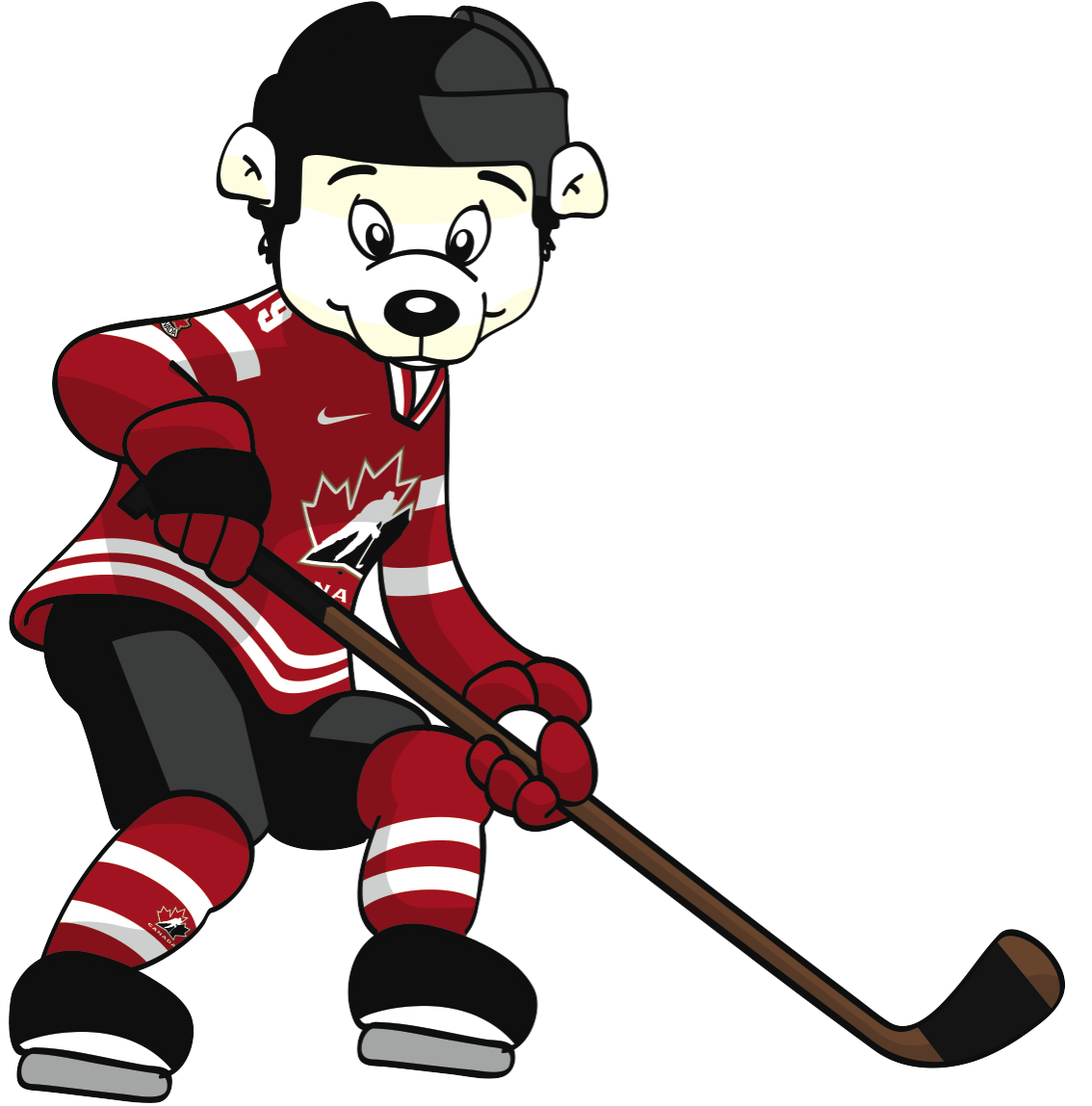 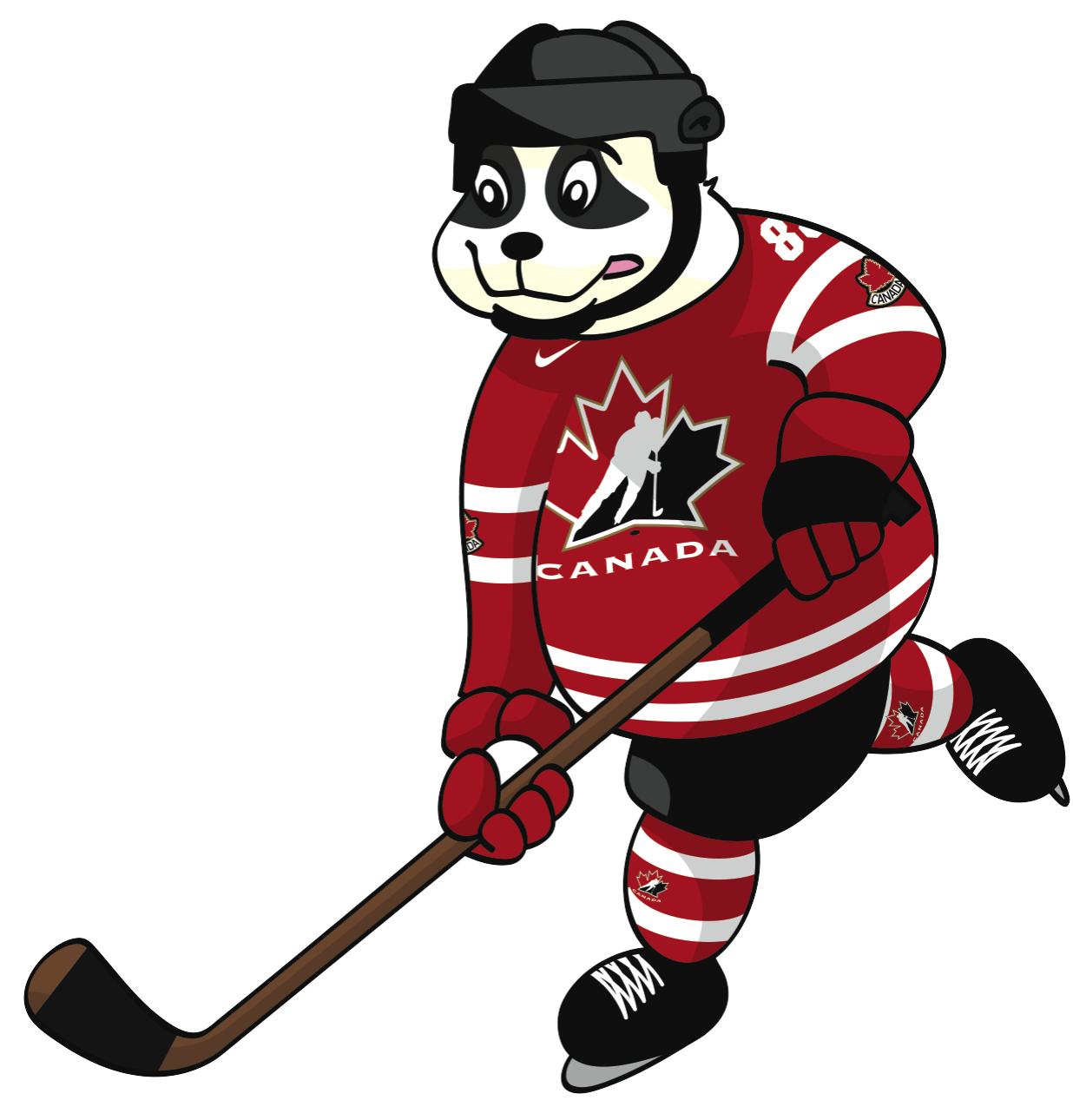 Hockey Homonyms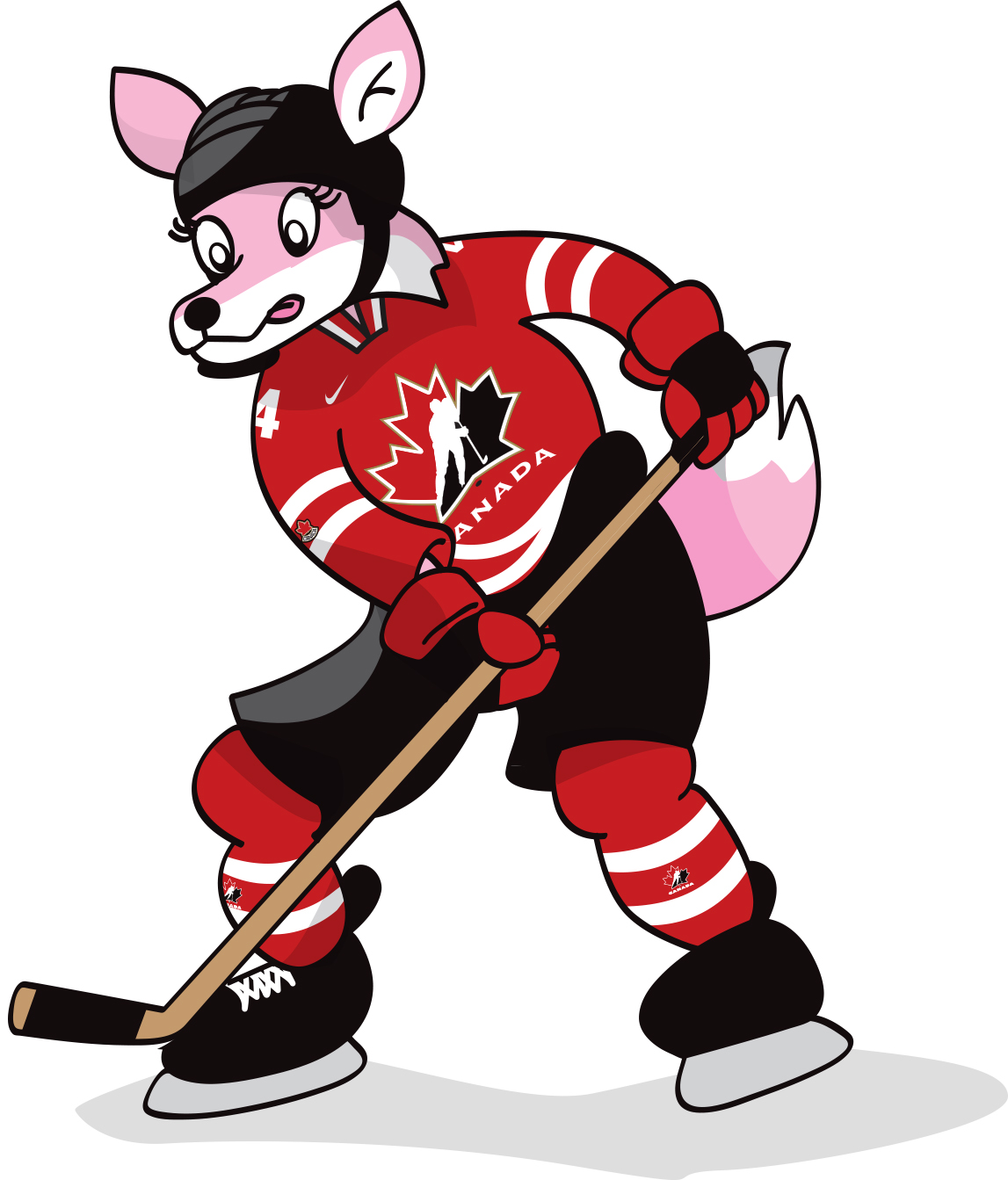 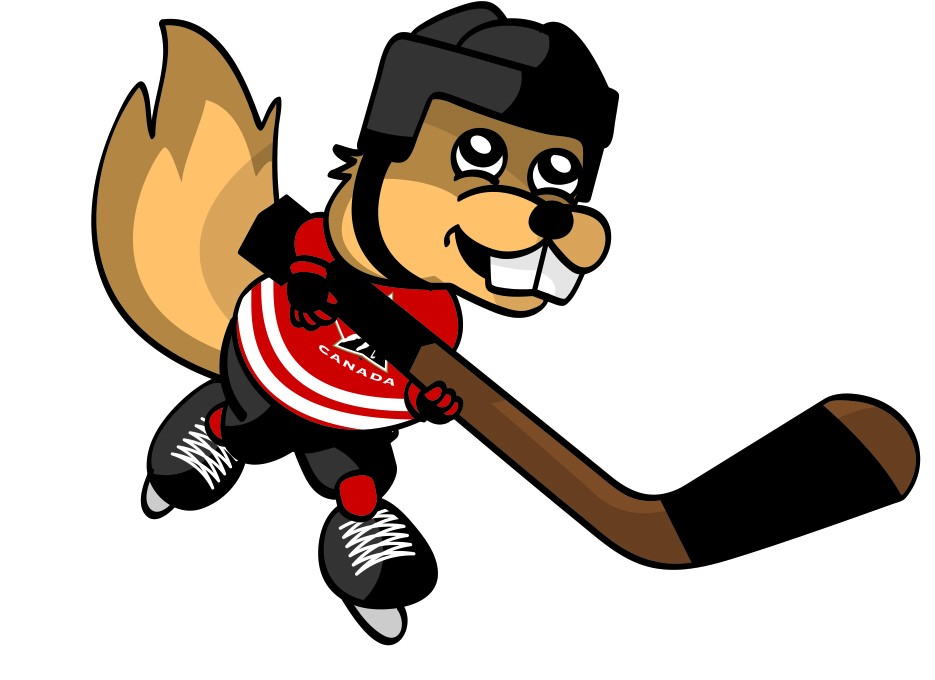 Subject:Language ArtsTitle:Hockey HomonymsGrade Level:6Purpose:Students use hockey words in sentences showing more than one meaning; the different meanings of the word are evidentCurricularConnections:show the relationships among key words associated with topics of study, using a variety of strategies such as thought webs, outlines and listsMaterials:Blackboard, smart board, chart paper etc. for instructionPrintable worksheet (Hockey Homonyms) or lined paper.Activity:Start with a list of 3 words for instruction.  For example:  goal, score, coach.Have students use each of the words in a sentence.  Ask if they know another meaning for the word goal.  Generate the response that a person can score a goal OR you can have a goal in life.Challenge them to discover the two meanings of score.  One is a noun and one is a verb.  Do the same with coach.As a class, students generate a list of 5 more words related to hockey that have more than one meaning.  Some examples would be:  skate, coach, shot, referee, snack(s), drink(s)Students write sentences showing the different meanings of each word. OR Students use a word map to record words that have more than one meaning.  Example:  The word score is in the middle.  The word map shows 3 sentences in separate bubbles:  The score is tied.  Did you see him score?  The coach will score their skating ability.Extension:Have two characters talking to each other, each using a different meaning for the same word.  For example:“Your right skate is untied, and I think you’re going to trip on the lace!”“Oh, I’d better skate to the bench and tie it tighter.”Assessment:Teacher observes students while they write sentences, providing feedback and assistance where needed.Assess students’ work for understanding of homonyms.